St. Paul of the Cross Passionist Retreat and Conference Center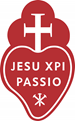 Agenda for February 8th, 2021 5:00pmUpcoming Board Affairs meetings (5:00pm – prior to BOD meetings): Monday, April 19, 2021 5:00pm EST (Tentative)Upcoming events at St. Paul’s (between now and the next BOD meeting):Praying with Faith – See website to sign up for this weekly eventFebruary 11, 2021 Mardi Gras Pot Roast Take Out EventFebruary 17, 2021 Ash Wednesday Day of ReflectionFebruary 19, 2021 This is Us: A Day for CouplesFebruary 23-24, 2021 Midweek Overnight Retreat for WomenMarch 3, 2021 Spring One-Day Retreat for Men & WomenMarch 10, 2021 Online Mini-Retreat ItemTopicResponsibleStartMin.1Call to Order / WelcomeJB5:0022Opening PrayerJB5:0233Review AgendaAll5:0554Review and Update Board Affairs CalendarAll5:10105Review Minutes from last meeting 12-7-20All5:2056Review Board Vote on Bylaw AmendmentAll5:25157Review Director of Mission and Ministry Job Description = Discuss next stepsAll5:4058Review of Board Service MatrixAll5:4559 Round Table DiscussionAll5:5059Closing PrayerAll5:55310AdjournmentJB5:581